Школа I’mКрепыш - это необходимая база акробатики, гимнастики, общей физической подготовки)

В нашей школе:
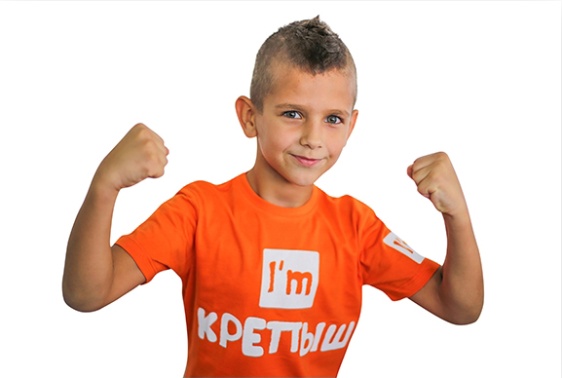 Физическая подготовка детей от 1,5 летДетская гимнастика и акробатикаОтслеживание результатов детей - онлайнБезопасный зал по Европейской технологии SAFE gym и проверенная методикаБесплатная пробная тренировка
Ваш ребёнок сильный, гибкий и уверенный в себе... Мы просто раскроем его потенциал!

instagram: iamkrepysh
сайт: iamkrepysh.ru
тел.: 8 (928) 282-87-**
ФМР, ул Симиренко, д 47

#переходинановыйуровень
#iamkrepysh #iamкрепыш